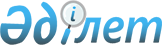 Об утверждении Положения государственного учреждения "Отдел внутренней политики города Талдыкорган"
					
			Утративший силу
			
			
		
					Постановление акимата города Талдыкорган Алматинской области от 30 ноября 2015 года № 34-1245. Зарегистрировано Департаментом юстиции Алматинской области 18 декабря 2015 года № 3627. Утратило силу постановлением акимата города Талдыкорган Алматинской области от 27 июня 2016 года № 29-420      Сноска. Утратило силу постановлением акимата города Талдыкрган Алматинской области от 27.06.2016 № 29-420.

      В соответствии с подпунктом 8) статьи 18 Закона Республики Казахстан от 1 марта 2011 года "О государственном имуществе" и Указом Президента Республики Казахстан от 29 октября 2012 года № 410 "Об утверждении Типового положения государственного органа Республики Казахстан", акимат города ПОСТАНОВЛЯЕТ: 

      1. Утвердить Положение государственного учреждения "Отдел внутренней политики города Талдыкорган" согласно приложению.

      2. Государственному учреждению "Отдел внутренней политики города Талдыкорган" (Арзанбекова Сауле Аманбаевна) в установленном законодательством порядке осуществить регистрацию Положения в органах юстиции.

      3. Руководителю государственного учреждения "Отдел внутренней политики города Талдыкорган" Арзанбековой Сауле Аманбаевне осуществить официальное опубликование настоящего постановления после государственной регистрации в органах юстиции на интернет-ресурсе, определяемом Правительством Республики Казахстан и интернет-ресурсе акимата города, а также в газете "Талдыкорган", периодическом печатном издании, получившим право официального опубликования нормативных правовых постановлений акимата города и нормативных правовых решений акима города.

      4. Контроль за исполнением настоящего постановления возложить на заместителя акима города Талдыкоргана Кольбаева Марлена Капашевича. 

      5. Настоящее постановление вступает в силу со дня государственной регистрации в органах юстиции и вводится в действие по истечении десяти календарных дней после дня его первого официального опубликования.

 Положение о государственном учреждении "Отдел внутренней политики города Талдыкорган"  1. Общие положения      1. Государственное учреждение "Отдел внутренней политики города Талдыкорган", является государственным органом Республики Казахстан, осуществляющим руководство в сфере внутренней политики города Талдыкорган.

      2. Государственное учреждение "Отдел внутренней политики города Талдыкорган" осуществляет свою деятельность в соответствии с Конституцией и законами Республики Казахстан, актами Президента и Правительства Республики Казахстан, иными нормативными правовыми актами, а также настоящим Положением.

      3. Государственное учреждение "Отдел внутренней политики города Талдыкорган" является юридическим лицом в организационно–правовой форме государственного учреждения, имеет печати и штампы со своим наименованием на государственном языке, бланки установленного образца, в соответствии с законодательством Республики Казахстан счета в органах казначейства. 

      4. Государственное учреждение "Отдел внутренней политики города Талдыкорган" вступает в гражданско-правовые отношения от собственного имени.

      5. Государственное учреждение "Отдел внутренней политики города Талдыкорган" имеет право выступать стороной гражданско–правовых отношений от имени государства, если оно уполномочено на это в соответствии с законодательством.

      6. Государственное учреждение "Отдел внутренней политики города Талдыкорган" по вопросам своей компетенции в установленном законодательством порядке принимает решения, оформляемые приказами руководителя государственного учреждения "Отдел внутренней политики города Талдыкорган" и другими актами, предусмотренными законодательством Республики Казахстан.

      7. Структура и лимит штатной численности государственного учреждения "Отдел внутренней политики города Талдыкорган" утверждается в соответствии с действующим законодательством.

      8. Местонахождение юридического лица: индекс 040000, Республика Казахстан, Алматинская область, город Талдыкорган, улица Абая, № 272.

      9. Полное наименование государственного органа – государственное учреждение "Отдел внутренней политики города Талдыкорган".

      10. Настоящее положение является учредительным документом государственного учреждения "Отдел внутренней политики города Талдыкорган"

      11. Финансирование деятельности государственного учреждения "Отдел внутренней политики города Талдыкорган" осуществляется из местного бюджета.

      12. Государственному учреждению "Отдел внутренней политики города Талдыкорган" запрещается вступать в договорные отношения с субъектами предпринимательства на предмет выполнения обязанностей, являющихся функциями государственного учреждения "Отдел внутренней политики города Талдыкорган".

      Если государственному учреждению "Отдел внутренней политики города Талдыкорган" законодательными актами предоставлено право осуществлять, приносящую доходы деятельность, то доходы, полученные от такой деятельности, направляются в доход государственного бюджета.

 2. Миссия, основные задачи, функции, права и обязанности государственного органа      13. Миссия: осуществление государственной политики и функций государственного управления в сфере внутренней политики в городе Талдыкорган.

      14. Задачи:

      1) реализация государственной политики по обеспечению внутриполитической стабильности, единства народа и консолидации общества в городе;

      2) обеспечение разъяснения и пропаганды в городе ежегодных Посланий Президента народу Казахстана;

      3) проведение социологических и политологических исследований, направленных на прогноз общественно-политической ситуации в городе;

      15. Функции:

      1) обеспечение контроля за выполнением актов Президента и Правительства Республики Казахстан, поручений Администраций Президента Республики Казахстан, постановлений, решений и распоряжений акима области и акима города;

      2) осуществление стратегического и политического планирования, координации работы государственных органов по вопросам внутренней политики, разработка единого плана действий;

      3) осуществление взаимодействия с политическими партиями, неправительственными организациями, религиозными объединениями, профессиональными союзами;

      4) обеспечение эффективной реализации государственного социального заказа на выполнение социально значимых проектов, в том числе проведение конкурсных процедур и мониторинг хода реализации проектов; 

      5) оказание организационно-информационной помощи секретариату Ассамблеи народа Казахстана;

      6) организация и проведение акций, семинаров, "круглых столов" совещаний по вопросам пропаганды и применения государственных символов на территории города;

      7) идеологическое обеспечение общественно-политических, культурно-массовых мероприятий;

      8) оказание методической помощи по вопросам применения и пропаганды государственных символов Республики Казахстан;

      9) осуществление сбора обработки информации, анализа практики применения и пропаганды государственных символов, разработка рекомендаций по совершенствованию работ в этой области;

      10) осуществление служебной переписки с государственными органами и иными органами по вопросам, относящимся к компетенции государственного учреждения "Отдел внутренней политики города Талдыкорган";

      11) осуществление иных функций, предусмотренных законодательством Республики Казахстан.

      16. Права и обязанности:

      1) запрашивать и получать в установленном законодательством порядке необходимую в своей деятельности информацию от государственных органов и иных организаций;

      2)осуществлять пользование имуществом, находящимся на праве оперативного управления;

      3) в пределах своей компетенции осуществлять иные права и обязанности, в соответствии с законодательством Республики Казахстан. 

 3. Организация деятельности государственного органа      17. Руководство государственным учреждением "Отдел внутренней политики города Талдыкорган" осуществляется первым руководителем, который несет персональную ответственность за выполнение возложенных на государственное учреждение "Отдел внутренней политики города Талдыкорган" задач и осуществление им своих функций.

      18. Первый руководитель государственного учреждения "Отдел внутренней политики города Талдыкорган" назначается на должность и освобождается от должности акимом города.

      19. Первый руководитель государственного учреждения "Отдел внутренней политики города Талдыкорган" не имеет заместителей.

      20. Полномочия первого руководителя государственного учреждения "Отдел внутренней политики города Талдыкорган": 

      1) в пределах своей компетенции определяет обязанности и полномочия работников государственного учреждения "Отдел внутренней политики города Талдыкорган";

      2) в соответствии с действующим законодательством назначает и освобождает от должности работников государственного учреждения "Отдел внутренней политики города Талдыкорган";

      3) в установленном законодательством порядке поощряет и налагает дисциплинарные взыскания на работников государственного учреждения "Отдел внутренней политики города Талдыкорган"; 

      4) в пределах своей компетенции издает приказы;

      5) в пределах своей компетенции представляет интересы государственного учреждения "Отдел внутренней политики города Талдыкорган" в государственных органах и иных организациях;

      6) противодействует коррупции в государственном учреждение "Отдел внутренней политики города Талдыкорган" с установлением за это персональной ответственности;

      7) осуществляет иные полномочия в соответствии с законодательством Республики Казахстан.

      Исполнение полномочий первого руководителя государственного учреждения "Отдел внутренней политики города Талдыкорган" в период его отсутствия осуществляется лицом, его замещающим в соответствии с действующим законодательством. 

 4.Имущество государственного органа      21. Государственное учреждение "Отдел внутренней политики города Талдыкорган" может иметь на праве оперативного управления обособленное имущество в случаях, предусмотренных законодательством.

      Имущество государственного учреждения "Отдел внутренней политики города Талдыкорган" формируется за счет имущества, переданного ему собственником, а также имущества (включая денежные доходы), приобретенного в результате собственной деятельности и иных источников, не запрещенных законодательством Республики Казахстан.

      22. Имущество, закрепленное за государственным учреждением "Отдел внутренней политики города Талдыкорган", относится к коммунальной собственности.

      23. Государственное учреждение "Отдел внутренней политики города Талдыкорган" не вправе самостоятельно отчуждать или иным способом распоряжаться закрепленным за ним имуществом и имуществом, приобретенным за счет средств, выданных ему по плану финансирования, если иное не установлено законодательством.

 5. Реорганизация и упразднение государственного органа      24. Реорганизация и упразднение Государственного учреждения "Отдел внутренней политики города Талдыкорган" осуществляется в соответствии с законодательством Республики Казахстан.


					© 2012. РГП на ПХВ «Институт законодательства и правовой информации Республики Казахстан» Министерства юстиции Республики Казахстан
				
      Аким города

Б. Карасаев 
Приложение Утвержденное постановлением акимата города Талдыкоргана от "30" ноября 2015 года № 34-1245